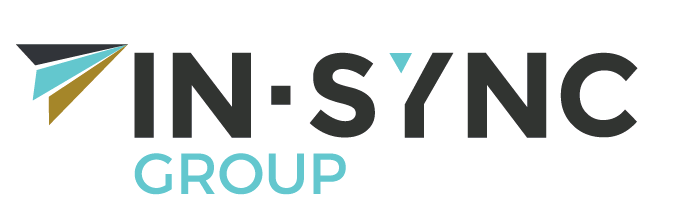 IN-SYNC Group DR Guide – Home UsersVersion 3.0Prepared by: Ben Richardson, Network Support SpecialistDate: 25/02/2019RequirementsThese are the requirements needed in order for you to be able to work from home and connect to the DR site. These will be checked periodically with you. If these have been checked recently you can skip these steps.Windows 7 or windows 10 (laptop/PC) - Internet Explorer 9 or higher – This can be checked by opening Internet Explorer, then clicking the Tools button () or help menu then about internet explorer. You will then see the prompt below: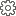 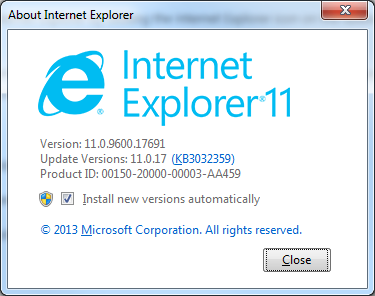 Internet connection of at least 2Mb/s – You can check this by going to http://speedtest.net and running the test by clicking “Begin Test.” The blue mark in the picture below is a minimum to ensure a reliable connection.Please note if you are a SKY Broadband customer then you will not be able to participate due to incompatibilities with SKY network and the phone software. 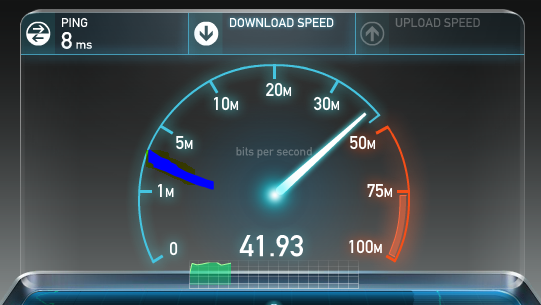 When the test completes you will see a dialog like below: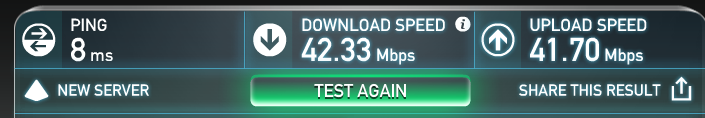 As long as the download speed is above 2Mbps you should not have any access issues. These requirements will be checked with you at regular intervals to make sure that you will be able to connect from home, and make sure you have everything you need in the event of a DR.How to connect
You will be assigned a DR Login and as such will be issued a separate document with your login details.Logging into Terminal Server (DR Site):Open internet explorerClick the Tools button () at the top right hand side of the screen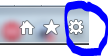 Click on internet options 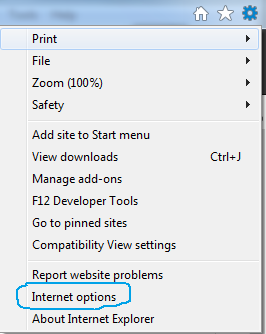 Change the tab to security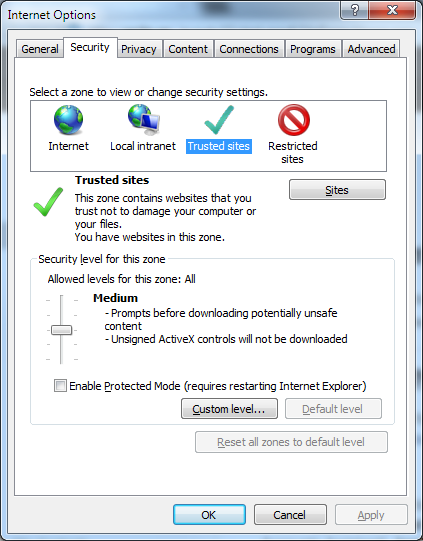 Click trusted sites Then click sites:You will need to add the following address in the box as below:https://drvpn.mfghosted.comDo not add any extras or remove any already in the list.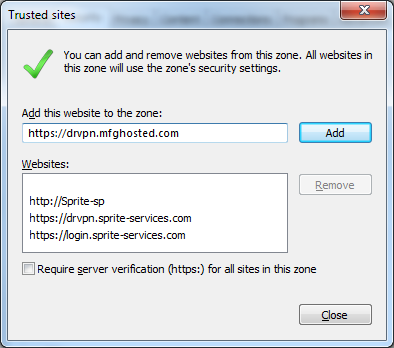 Press add and then close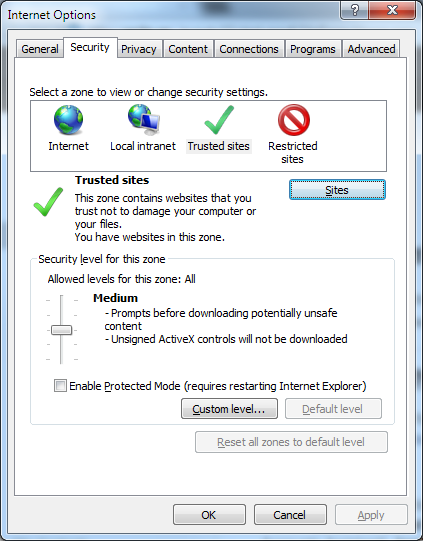 Then press OKYou will now need to browse to the following site using Internet Explorer: https://drvpn.mfghosted.com:4431If you see the following screen: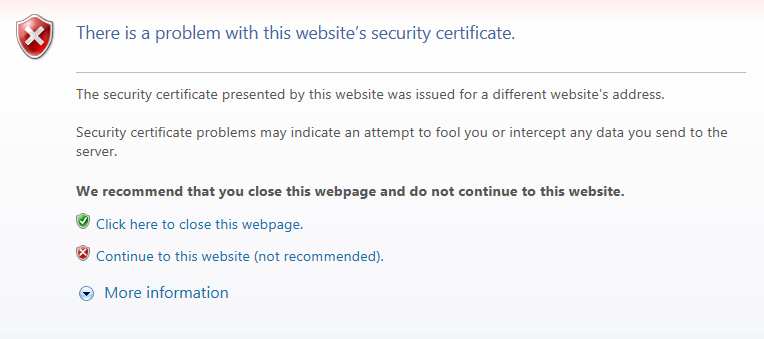 Click on continue to this websiteYou will then be presented with a login screen as below: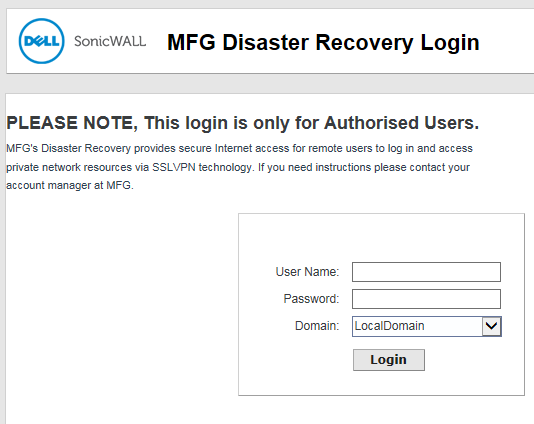 Your login details are provided on a separate handoutShould you lose this or in the event whereby you are at home already and been told to work from home you will be able to get access to the login information by speaking to a manager or IT.Once logged in; you will then be shown the following screen: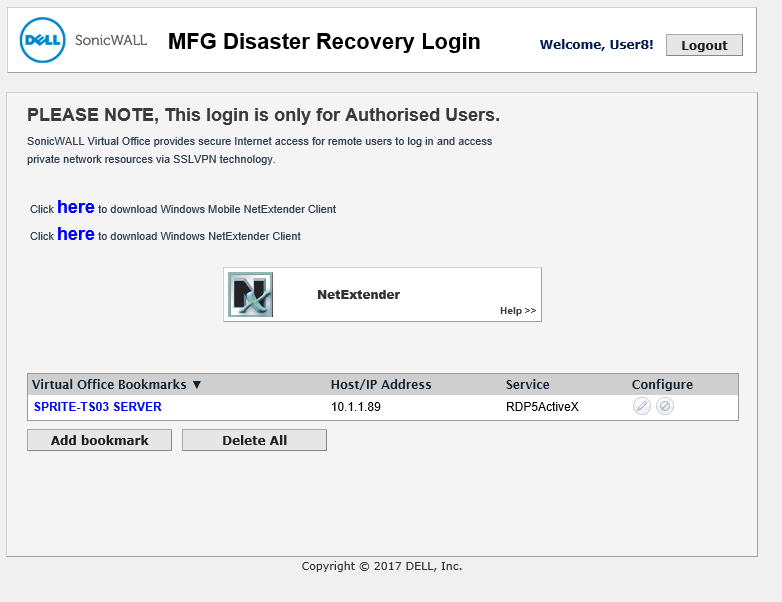 You should see a connection for Sprite-TS03 under the Virtual Office Bookmarks.Click on itWhen logging in you may be prompted to allow an “Active-X Plugin” similar to below: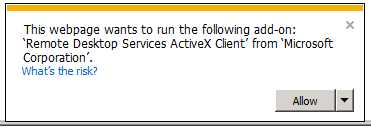 If so; you want to allow this. You may then be prompted for an addon to be installed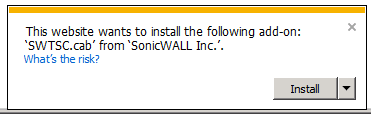 Again you want to install this.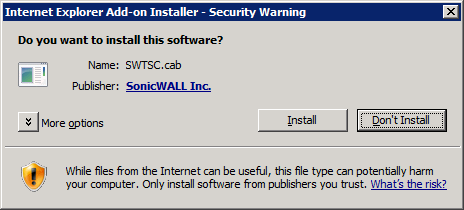 Once installed you will be prompted with the following screen: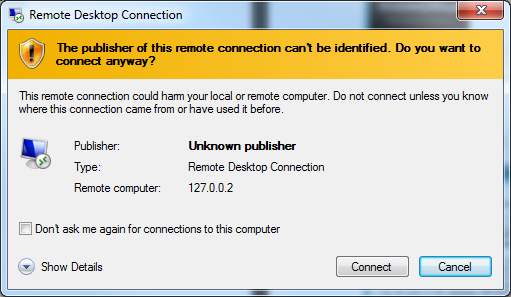 Click connectA login prompt will appear: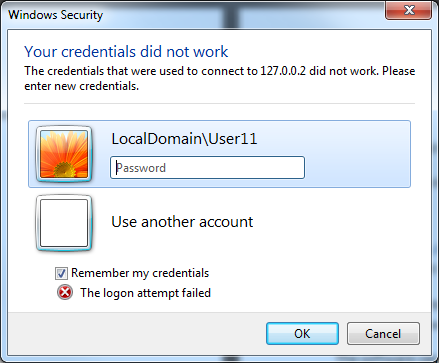 Click use another account and type in your usual account name for example: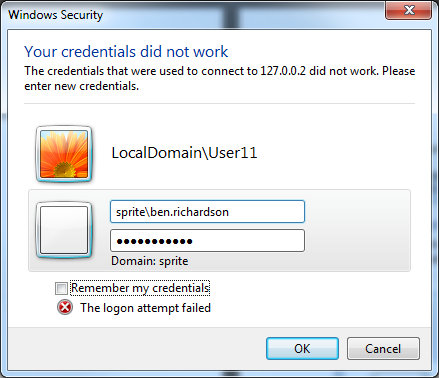 Sprite\Ben.RichardsonFollowed by your passwordMake sure to untick the remember my credentials boxYou will now be logged into the Terminal server and able to work with any systems like usual from here.Phone System Access:Currently the Phone system will support 5 users. These 5 users are in the operative support team. If you are not part of the customer service team you can skip the phone setup below.To login to this system you will require a Windows PC, Headset and the DR Phone software.If you have a company laptop this should be pre-installed for you, if it is then proceed to the next steps highlighted in “Starting the DR Phones” however if it is not installed please follow the steps below:The next steps should be performed on your laptop, so first we must make sure we have minimized the terminal server. This can be achieved by clicking the minimize icon as shown in the top blue bar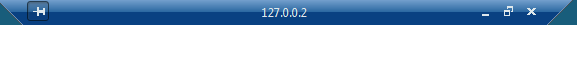 The software can be downloaded from:https://xsp.unlimitedhorizon.co.uk/dms/bc/pc/Horizon.win.21.5.3.103.exe Once downloaded open the installer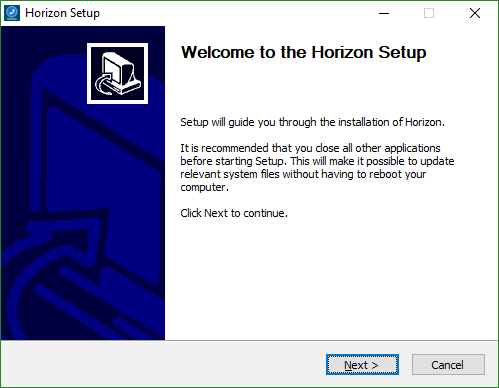 Click next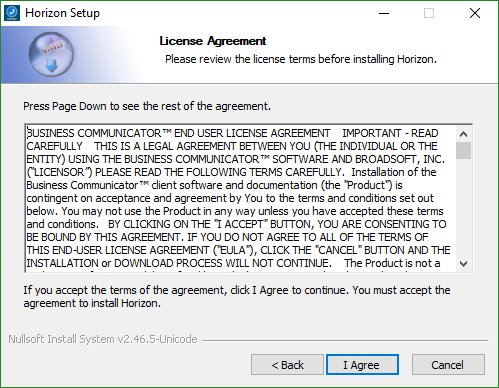 Click I agree  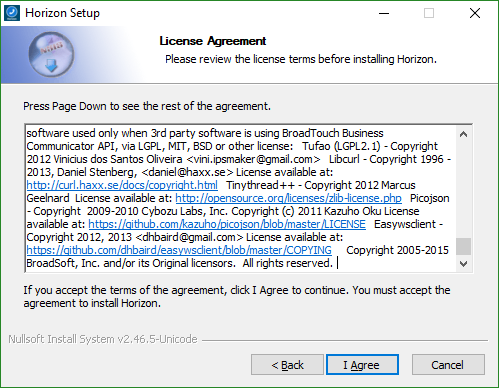 Click I agreeUntick Always run Horizon when the system starts.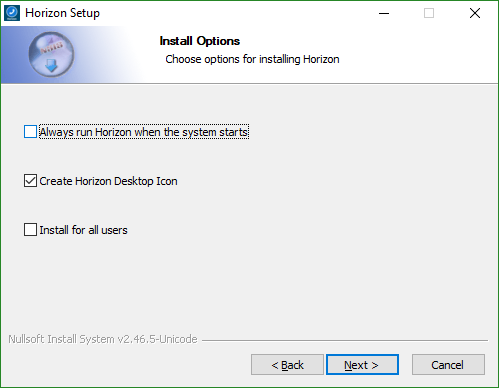 Click next 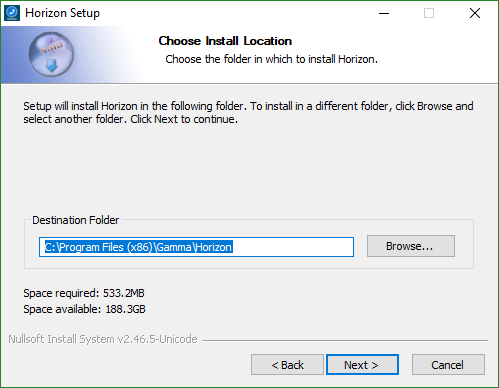 Click install 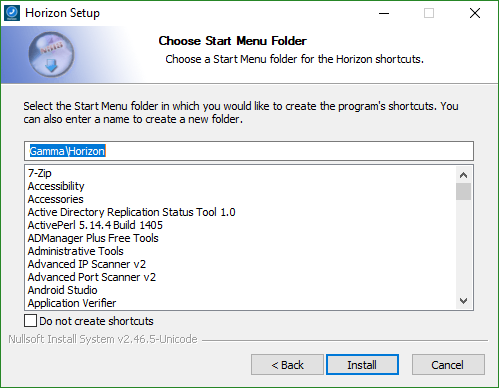 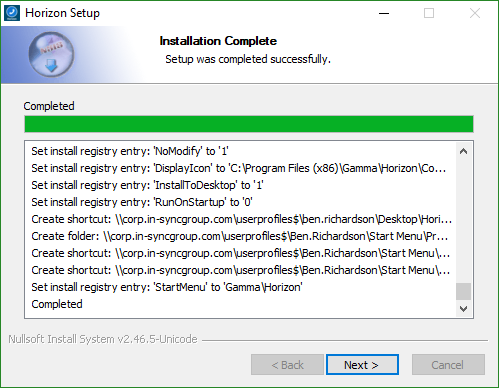 Once the install has finished click nextThen finish, the horizon softphone client will now run. Starting the DR PhonesLook on the desktop for the following shortcut: 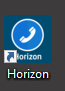 Or if it is not on your desktop go to start  all programs / all apps  Gamma  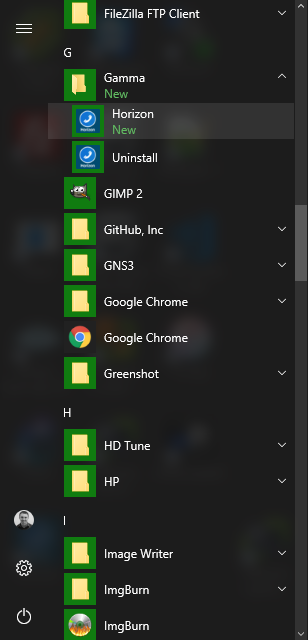 Run it and then enter your phone login details when the following screen appears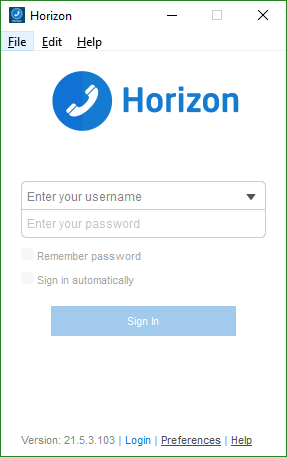 Your login username will follow the below example:Ben.richardson@in-sync.ltdYour password was sent to you via personal e-mail and can be reset should you need it. 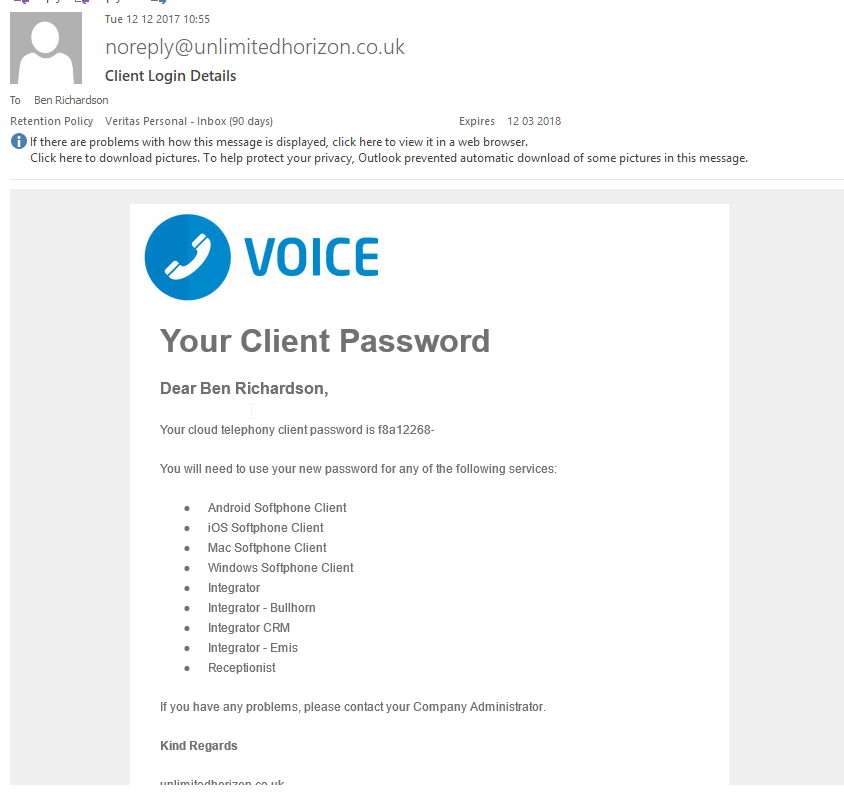 Once logged in you will see the following screen: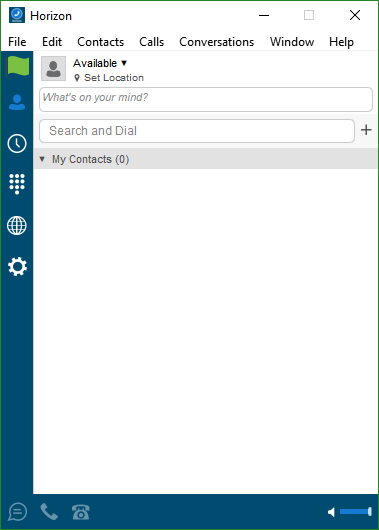 From here you can answer calls and make calls.Who to contactIf you are having any issues with the system while working from home please contact one of the following members of IT:IT – We will assist you as much as possible remotely 	Ben Richardson – 07588771976	David Woods – 07876203191Thomas Maddox – 07969028324If you have a company laptop; then you do not need to install anything, just go to start  All programs  IT Remote Support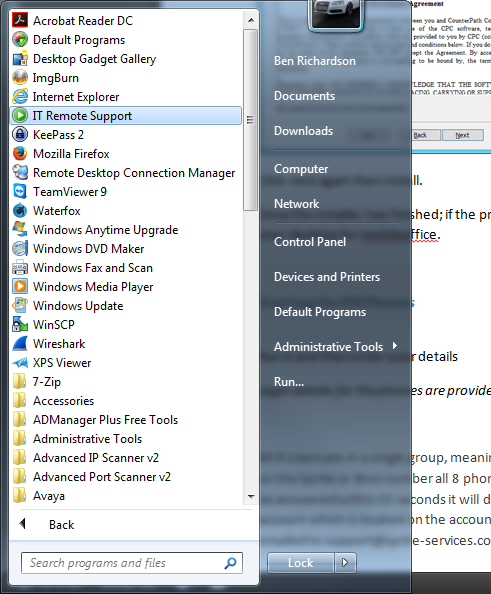 If you do not have a company laptop and would like assistance follow the steps below:Go to: https://goo.gl/oKxYk6 Click on TeamViewerQS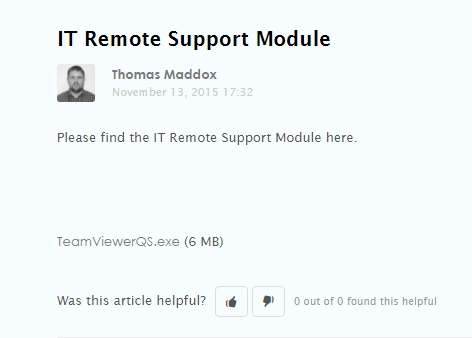 When the download has saved you will need to run it. This will then open TeamViewer which you should be familiar with as it is the one we use at the office. 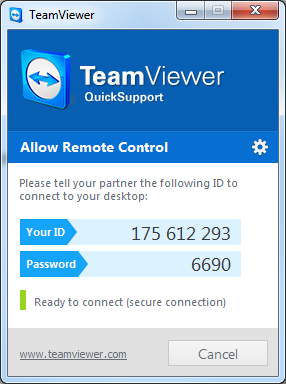 Please provide us with your IDIf you manually installed this due to not using a corporate laptop we will also need the password.If we cannot assist you we will advise you who else to speak to.For any usual queries that your line manager can deal with contact your DR Representative manager as below:Operations & Payroll – Carmen Irvine - 07826 063108